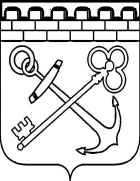 КОМИТЕТ ПО ТОПЛИВНО-ЭНЕРГЕТИЧЕСКОМУ КОМПЛЕКСУ ЛЕНИНГРАДСКОЙ ОБЛАСТИПРИКАЗ«___»______________2017 г.	 							№____ОБ УСТАНОВЛЕНИИ ПОРЯДКА РАЗМЕЩЕНИЯ ИНФОРМАЦИИ О РАССЧИТЫВАЕМОЙ ЗА КАЛЕНДАРНЫЙ ГОД СРЕДНЕМЕСЯЧНОЙ ЗАРАБОТНОЙ ПЛАТЕ РУКОВОДИТЕЛЕЙ, ИХ ЗАМЕСТИТЕЛЕЙ, ГЛАВНЫХ БУХГАЛТЕРОВ ГОСУДАРСТВЕННЫХ ОРГАНИЗАЦИЙ, ПОДВЕДОМСТВЕННЫХ КОМИТЕТУ ПО ТОПЛИВНО-ЭНЕРГЕТИЧЕСКОМУ КОМПЛЕКСУ ЛЕНИНГРАДСКОЙ ОБЛАСТИВ соответствии со статьей 349.5 Трудового кодекса Российской Федерации приказываю:Утвердить порядок размещения информации о рассчитываемой за календарный год среднемесячной заработной плате руководителей, их заместителей и главных бухгалтеров государственного казенного учреждения Ленинградской области «Центр энергосбережения и повышения энергетической эффективности Ленинградской области», подведомственной комитету по топливно-энергетическому комплексу Ленинградской области согласно приложению к настоящему приказу.Контроль за исполнением настоящего приказа оставляю за собой. Председатель комитета по топливно-энергетическому комплексу Ленинградской области                                                    		   А.В. ГавриловПриложение  к приказу от «____» ____________ 2017 г. № ____ПОРЯДОК РАЗМЕЩЕНИЯ ИНФОРМАЦИИ О РАССЧИТЫВАЕМОЙ ЗА КАЛЕНДАРНЫЙ ГОД СРЕДНЕМЕСЯЧНОЙ ЗАРАБОТНОЙ ПЛАТЕ РУКОВОДИТЕЛЕЙ, ИХ ЗАМЕСТИТЕЛЕЙ И ГЛАВНЫХ БУХГАЛТЕРОВ ГОСУДАРСТВЕННОГО КАЗЕННОГО УЧРЕЖДЕНИЯ ЛЕНИНГРАДСКОЙ ОБЛАСТИ «ЦЕНТР ЭНЕРГОСБЕРЕЖЕНИЯ И ПОВЫШЕНИЯ ЭНЕРГЕТИЧЕСКОЙ ЭФФЕКТИВНОСТИ ЛЕНИНГРАДСКОЙ ОБЛАСТИ», ПОДВЕДОМСТВЕННОЙ КОМИТЕТУ ПО ТОПЛИВНО-ЭНЕРГЕТИЧЕСКОМУ КОМПЛЕКСУ ЛЕНИНГРАДСКОЙ ОБЛАСТИ Порядок размещения информации о рассчитываемой за календарный год среднемесячной заработной плате руководителей, их заместителей и главных бухгалтеров государственного казенного учреждения ленинградской области «центр энергосбережения и повышения энергетической эффективности ленинградской области», подведомственной комитету по топливно-энергетическому комплексу ленинградской области (далее - Порядок) разработан в соответствии со статьей 349.5 Трудового кодекса Российской Федерации, согласно которой информация о рассчитываемой за календарный год среднемесячной заработной плате руководителей, их заместителей и главных бухгалтеров государственного казенного учреждения Ленинградской области «Центр энергосбережения и повышения энергетической эффективности Ленинградской области» (далее – Учреждение) размещается в информационно-телекоммуникационной сети "Интернет" (далее - сеть "Интернет") на официальном сайте комитета по топливно-энергетическому комплексу Ленинградской области (http://www.power.lenobl.ru/) (далее – Комитет).Учреждение представляет информацию, предусмотренную пунктом 1 настоящего Порядка (далее - Информация) в отдел электроэнергетики Комитета до 30 марта года, следующего за отчетным, по форме согласно приложению к настоящему Порядку.Информация направляется в отдел информационного и правового обеспечения Комитета не позднее 03 апреля года, следующего за отчетным периодом в целях размещения ее в сети "Интернет" на официальном сайте Комитета.Информация размещается в сети "Интернет" на официальном сайте Комитета не позднее 05 апреля года, следующего за отчетным периодом, ведущим специалистом отдела информационного и правового обеспечения Комитета.В составе информации, подлежащей размещению в сети "Интернет", указываются полное наименование Учреждения, занимаемая должность, а также фамилия, имя и отчество лица, в отношении которого размещается информация.В составе Информации, размещаемой Учреждением в сети "Интернет" запрещается указывать данные, позволяющие определить место жительства, почтовый адрес, телефон и иные индивидуальные средства коммуникации лиц, в отношении которых размещается информация, а также сведения, отнесенные к государственной тайне или сведениям конфиденциального характера.Приложениек Порядку...ИНФОРМАЦИЯо среднемесячной заработной плате руководителей,их заместителей и главных бухгалтеров______________________________________________(наименование учреждения)за 20___ год№Фамилия, имя, отчествоДолжностьСреднемесячная заработная плата, руб.